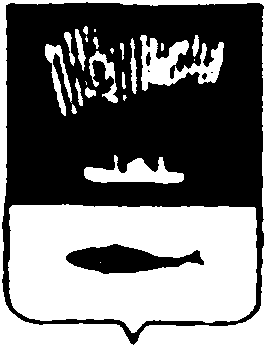 АДМИНИСТРАЦИЯ  ГОРОДА  МУРМАНСКАП О С Т А Н О В Л Е Н И Е__________                                                                                                     № _____О внесении изменений в приложение к постановлениюадминистрации города Мурманска от 25.08.2015 № 2323«Об утверждении административного регламента предоставления муниципальной услуги «Выдача решения об утверждении схемы расположения земельного участка или земельных участков  на кадастровом плане территории»(в ред. постановлений от 24.02.2016 № 436, от 04.04.2016 № 851,от 09.06.2016 № 1664, от 10.10.2016 № 3026, от 15.12.2016 № 3808)В соответствии с Федеральными законами от 06.10.2003 № 131-ФЗ        «Об общих принципах организации местного самоуправления в Российской Федерации», от 27.07.2010 № 210-ФЗ «Об организации предоставления государственных и муниципальных услуг», от 13.07.2015 № 218-ФЗ                           «О государственной регистрации недвижимости», Уставом муниципального образования город Мурманск, решением Совета депутатов города Мурманска от 27.03.2015 № 10-130 «Об утверждении Порядка управления, распоряжения и использования земельных участков, находящихся в собственности муниципального образования город Мурманск, а также земельных участков, государственная собственность на которые не разграничена, расположенных на территории муниципального образования город Мурманск, и о признании утратившими силу отдельных решений Совета депутатов города Мурманска», постановлениями администрации города Мурманска от 26.02.2009 № 321                  «О порядке разработки и утверждения административных регламентов предоставления муниципальных услуг в муниципальном образовании город Мурманск», от 30.05.2012 № 1159 «Об утверждении реестра услуг, предоставляемых по обращениям заявителей в  муниципальном образовании город Мурманск» п о с т а н о в л я ю:1. Внести в приложение к постановлению администрации города Мурманска от 25.08.2015 № 2323 «Об утверждении административного регламента предоставления муниципальной услуги «Выдача решения об утверждении схемы расположения земельного участка или земельных участков на кадастровом плане территории» (в ред. постановлений от 24.02.2016 № 436, от 04.04.2016 № 851, от 09.06.2016 № 1664, от 10.10.2016 № 3026, от 15.12.2016 № 3808) следующие изменения:1.1. Пункт 1.3 изложить в следующей редакции: «1.3. Порядок информирования о предоставлении муниципальной услуги 1.3.1.	Информация о структурном подразделении администрации города Мурманска, ответственного за организацию предоставления муниципальной услуги:1) наименование: комитет градостроительства и территориального развития администрации города Мурманска (далее - Комитет);адрес местонахождения: г. Мурманск, проспект Ленина, д. № 77;адрес официального сайта в сети «Интернет»: http://www.citymurmansk.ru;адрес электронной почты: murmangrad@citymurmansk.ru;справочные телефоны: (815-2) 45-67-98 (приемная), (8152) 47-80-15 (добавочный 110, кабинет № 7, добавочный 114, кабинет № 8), (8152) 45-88-76 (добавочный 116, кабинет № 16);факс: (8152) 45-35-40 (доб.111);время работы: понедельник - четверг с 09.00 до 17.30, пятница с 09.00 до 16.00, обед 13.00 - 14.00, выходные дни: суббота, воскресение.1.3.2.	Сведения о местонахождении, контактных телефонах, интернет-адресе, адресе электронной почты Комитета размещаются:- на бланках Комитета;- посредством размещения регламента на официальном сайте администрации города Мурманска в сети Интернет (http://www.citymurmansk.ru);- с использованием интернет-портала государственных и муниципальных услуг http://gosuslugi.ru, а также интернет-портала государственных и муниципальных услуг Мурманской области http://51.gosuslugi.ru;- на информационных стендах Комитета.Информирование о порядке предоставления муниципальной услуги осуществляется с использованием:средств телефонной связи;средств почтовой связи;электронной почты;сети Интернет, в том числе официального сайта администрации города Мурманска, структурных подразделений администрации города Мурманска, Единого и регионального портала;информационных стендов.Информирование о порядке предоставления муниципальной услуги осуществляют должностные лица Комитета ответственные за предоставление муниципальной услуги (далее – должностное лицо Комитета).Информирование по вопросу предоставления муниципальной услуги, сведений о ходе ее выполнения осуществляется путем устного и письменного консультирования.Устное консультирование осуществляется посредством средств телефонной связи, при личном приеме.При ответе на телефонные звонки должностное лицо Комитета обязано:- назвать наименование органа, должность, свою фамилию, имя, отчество; - отвечать корректно, не допускать в это время разговоров с другими людьми.Максимальное время телефонного разговора не должно превышать 15 минут.При ответе на телефонные звонки и при устном обращении граждан, должностное лицо Комитета в пределах своей компетенции дает ответ самостоятельно.Если должностное лицо Комитета не может дать ответ самостоятельно либо подготовка ответа требует продолжительного времени, оно обязано выбрать один из вариантов дальнейших действий:а) предложить обратившемуся лицу изложить суть обращения в письменной форме;б) назначить другое удобное для заявителя время для консультации.Письменные разъяснения даются Комитетом при наличии письменного обращения. Должностные лица Комитета квалифицированно готовят разъяснения в пределах своей компетенции.1.3.10.	Поступившее в Комитет письменное обращение заинтересованного лица о порядке предоставления муниципальной услуги регистрируется в соответствии с утвержденной Инструкцией по делопроизводству в Комитете и после рассмотрения председателем (лицом, исполняющим его обязанности) Комитета передается для подготовки ответа муниципальному служащему, ответственному за проведение информирования.Ответ на обращение оформляется на бланке письма и подписывается соответственно председателем (лицом, исполняющим его обязанности) Комитета. Оформление ответа осуществляется с соблюдением требований, установленных Инструкцией по делопроизводству в администрации города Мурманска.Текст ответа излагается в простой, четкой и понятной форме.Ответ направляется письмом, электронной почтой, факсом либо с использованием сети «Интернет» (в зависимости от способа обращения за консультацией или способа доставки, указанного в письменном обращении, в том числе нарочным).1.3.11.	Срок подготовки письменного ответа 30 дней со дня регистрации письменного обращения.1.3.12.	Результатом информирования и консультирования является предоставление обратившемуся лицу информации:- об органе, предоставляющем муниципальную услугу, (наименование, номер телефона, почтовый и электронный адрес), времени приема заявителей;- о перечне документов, необходимых для оказания муниципальной услуги;- о сроках предоставления муниципальной услуги;- об основаниях для отказа в предоставлении муниципальной услуги;- о порядке обжалования действий (бездействия), а также решений органа, предоставляющего муниципальную услугу, муниципальных служащих;Кроме того, по желанию заявителя должностным лицом Комитета оказывается помощь в заполнении заявления (заявлений) при предоставлении муниципальной услуги.1.3.13.	 Должностные лица Комитета (лично или по телефону), обязаны относиться к обратившимся гражданам корректно и внимательно, не унижая их чести и достоинства.».1.2. В подпункте 2.2.2 пункта 2.2 слова «в части получения кадастрового паспорта здания, сооружения, расположенного на земельном участке, кадастрового паспорта земельного участка, выписки из Единого государственного реестра прав на недвижимое имущество и сделок с ним (далее - ЕГРП) на земельный участок, выписки из ЕГРП на здание, сооружение, расположенное на земельном участке, уведомления об отсутствии в ЕГРП запрашиваемых сведений.» заменить словами «в части получения выписки из Единого государственного реестра недвижимости  (далее - ЕГРН) об основных характеристиках и зарегистрированных правах на объект недвижимости, уведомления об отсутствии в ЕГРН запрашиваемых сведений.».1.3. Абзац 6 пункта 2.5 изложить в новой редакции:«- Федеральным законом Российской Федерации от 13.07.2015                         № 218-ФЗ «О государственной регистрации недвижимости 5,». 1.4. Сноску 5 изложить в новой редакции:«5 Российская газета», № 156, 17.07.2015,».1.5. В подпункте г) пункта 2.6 слова «Едином государственном реестре прав на недвижимое имущество и сделок с ним (далее - ЕГРП)» заменить словами «ЕГРН».1.6. В подпунктах д), ж) пункта 2.6 слово «ЕГРП.» заменить словом «ЕГРН.».1.7. В подпункте д) приложения № 1 к Регламенту слова «Едином государственном реестре прав на недвижимое имущество и сделок с ним (далее - ЕГРП);» заменить словами «Едином государственном реестре недвижимости (далее - ЕГРН);».1.8. В подпунктах е), и) приложения № 1 к Регламенту слово «ЕГРП» заменить словом «ЕГРН».2. Отделу информационно-технического обеспечения и защиты информации администрации города Мурманска (Кузьмин А.Н.) разместить настоящее постановление на официальном сайте администрации города Мурманска в сети Интернет.3. Редакции газеты «Вечерний Мурманск» (Хабаров В.А.) опубликовать настоящее постановление.4. Настоящее постановление вступает в силу со дня официального опубликования.5. Контроль за выполнением настоящего постановления возложить на  заместителя главы администрации города Мурманска Изотова А.В.Временно исполняющий полномочияглавы администрации города Мурманска 							                             А.Г. Лыженков